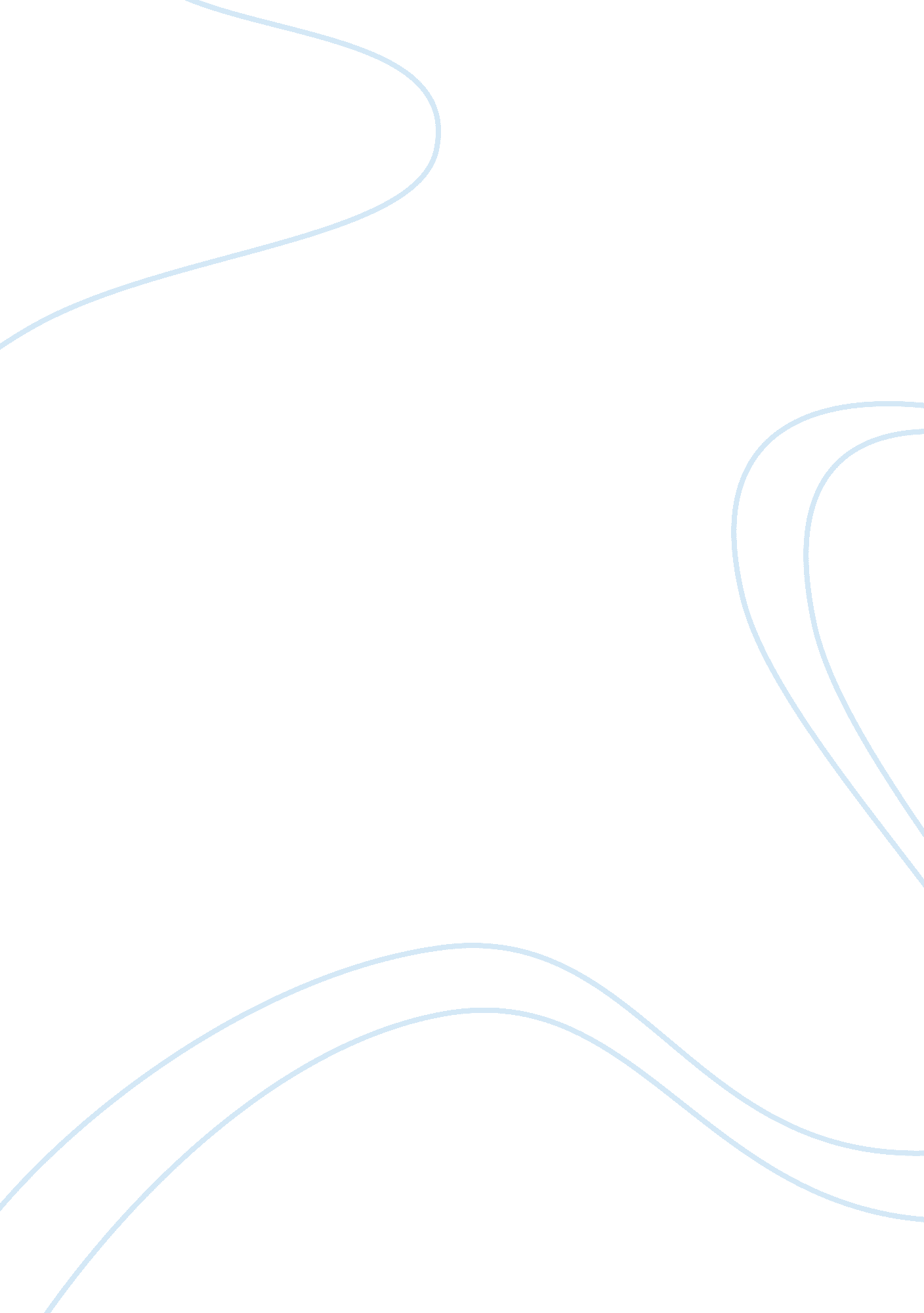 Ch. 3 understanding quiz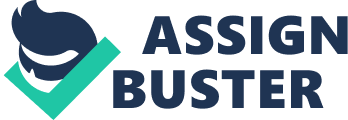 NOT an event associated with the begining of the Internet 
TCP/IP protocol was developed that allowed different computers to communicate with each other 
The U. S. Department of Defense creates ARPA 
The first e-mail program was written by Ray Tomlinson 
Amazon. com was one of the first websites on the InternetAmazon What do you need if you want to read, send, and organize e-mail from any computer connected to the internet? A web-based e-mail account Which of the following would be best for synchronous text-based communicationInstant messaging BLANK technology is being used in creating a document on Google DriveWiki Which is an example of C2C business 
Target 
Etsy 
BestBuy 
GoogleEtsy Navigation aid that shows users the path they have taken to get to a web page located within a websiteBreadcrumb trail Search strategy used to search for a specific phraseUse quotation marks around the phrase When using Internet for research you should evaluate sites forBias and relevance Which is not Internet protocol 
FTP 
ARPANET 
BitTorrent 
GTTPARPANET What type of website would StumbpleUpon be classified asSocial bookmarking site The Internet was created to provideA secure form of communication, and a common communication means for all computers What describes an IP addressIt identifies a website, referred to as a dotted quad, identifies any computer connecting to the Internet Browser introduced with Windows 10Edge Web browser feature that would be particularly useful when using public computersPrivacy browsing In the URL https://www. whitehouse. gov/blog which part is considered the protocolhttp Search engines that search other search engines are calledMetasearch engines True or false Google Docs, a part of Google Drive, uses wiki technologyTrue True false Webcasts are only delivered as prerecorded audio and video contentFalse True or false The " s" in HTTPS stands for secure and indicates that the secure sockets layer protocol has been applied to the websiteTrue True or false Paraphrasing content from a website into your research paper without documenting the source is considered plagiarismTrue ONCH. 3 UNDERSTANDING/QUIZ SPECIFICALLY FOR YOUFOR ONLY$13. 90/PAGEOrder Now 